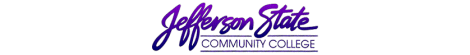 Goal Progress Report Goal Progress Report Program:Biology-ShelbyReport period:Report period:2018-20192018-2019GoalsRequest & Justification/ResourcesGoal ProgressStrategies Implemented & Follow-up1.Upgrade of dissection models to the Anatomy and Physiology laboratory. Dissections models for biology laboratories must be periodically ordered and/or replaced in order to ensure students have quality materials for the learning environment.  Funds to purchase the materials are procured from the laboratory budget or general department funds. Laboratory models in the process of being ordered for the 2019 academic year include the following:4 Models, Anatomical and Cellular Hearts; Human @490.28 ea = 1,961.12; 4 Models, Anatomical and Cellular, Eye model with eyelid; @ 332.00 ea = $1,328.00An evaluation for the need of additional items listed (skulls, head and neck, larynx, and lungs) was conducted.  Also, dissection specimen will need to be ordered and request for funding will be made in the 2019-2020 goals request.  The items are necessary for instruction. 2. Replace autoclave in Microbiology laboratoryReplacement of the old and inoperable equipment.The autoclave was received and installed by STERIS and is currently in use.This Goal has been met.3. Set up training for new science lab equipment obtained under ACCS’ Workforce Dev. Division Grant for facultyOrdering of new genetic and metabolic testing equipment and Physiological simulation technology equipment can help increase a student’s knowledge of the complex physiological processes that they must understand to successfully complete Anatomy and Physiology courses. Research shows that supplementing traditional teaching methods with technology can help to increase interest and learning in students.  We received a state STEAM grant and have purchased Vernier data collection probes to utilize during physiology labs. As well, genetic and metabolic testing equipment has been purchased.Faculty received training on how to use the physiological simulation devices in December 2018.  *There are faculty members who are working on procedural manuals for some of the other equipment that was purchased to be used in our labs.Vernier associate provided training for the physiological simulation technology equipment (goal met for that).We will continue to follow-up on updates to the other purchased equipment.4.  Hire new faculty member to fill vacancy due to anticipated retirement of current faculty memberHire new faculty member to replace retiring instructor.  The new hire will help to maintain the full-time/part-time ratio of faculty within the department.A faculty member who intended to retire did not move forward with his retirement plans until August 2019. A request for a new permanent Full-time hire will be done in the new unit strategic plan. 5.  Introduce peer instructor evaluations to improve faculty instruction.Implement peer instructor evaluations 1-2 times during an academic year to allow partnering instructors an opportunity to evaluate each other’s online resources, in-class experiences, resources, and assessment results.  The peer review process will allow instructors to share ideas and identify best practices.The peer review process was not initiated during the 2018-2019 cycle.  The Goal will be revised, discussed amongst the faculty to assess interest and reintroduced as a possible tool for improving faculty instruction.This goal will remain in place; but will be revised and conducted when the necessary parameters are established. *Faculty are providing feedback with one another concerning courses when we discuss Student Learning Outcome(SLO) Data during our reporting meetings.Submission date: 08/30/2019Submission date: 08/30/2019Submitted by: Stephanie MillerSubmitted by: Stephanie Miller